Toruń, dnia 20.04.2023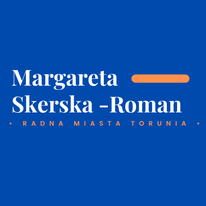 Margareta Skerska-Roman			Radna Miasta Torunia					Szanowny Pan 							Michał Zaleski							Prezydent Miasta ToruniaZAPYTANIEPowołując się na § 18 Statutu Rady Miasta Torunia, w nawiązaniu do § 36 ust. 4 Regulaminu Rady Miasta Torunia zwracam się do Pana Prezydenta z następującymi zapytaniami:ile łącznie konkursów na dyrektorów szkół i placówek oświatowych odbyło się w 2019, 2020, 2021 i 2022 roku?do ilu konkursów nie zgłosił się żaden kandydat (z rozbiciem na wskazane wyżej lata);do ilu konkursów zgłosił się 1 kandydat (z rozbiciem na wskazane wyżej lata);do ilu konkursów zgłosiło się 2 kandydatów (z rozbiciem na wskazane wyżej lata);do ilu konkursów zgłosiło się 3 lub więcej kandydatów (z rozbiciem na wskazane wyżej lata);ile razy skorzystano z możliwości wydłużenia kadencji dyrektorom lub innym nauczycielom lub wicedyrektorom do 31.08.2023.Z poważaniemMargareta Skerska-Roman